To take advantage of the Corporate Engagement Opportunity and/or to find out more information, please contact: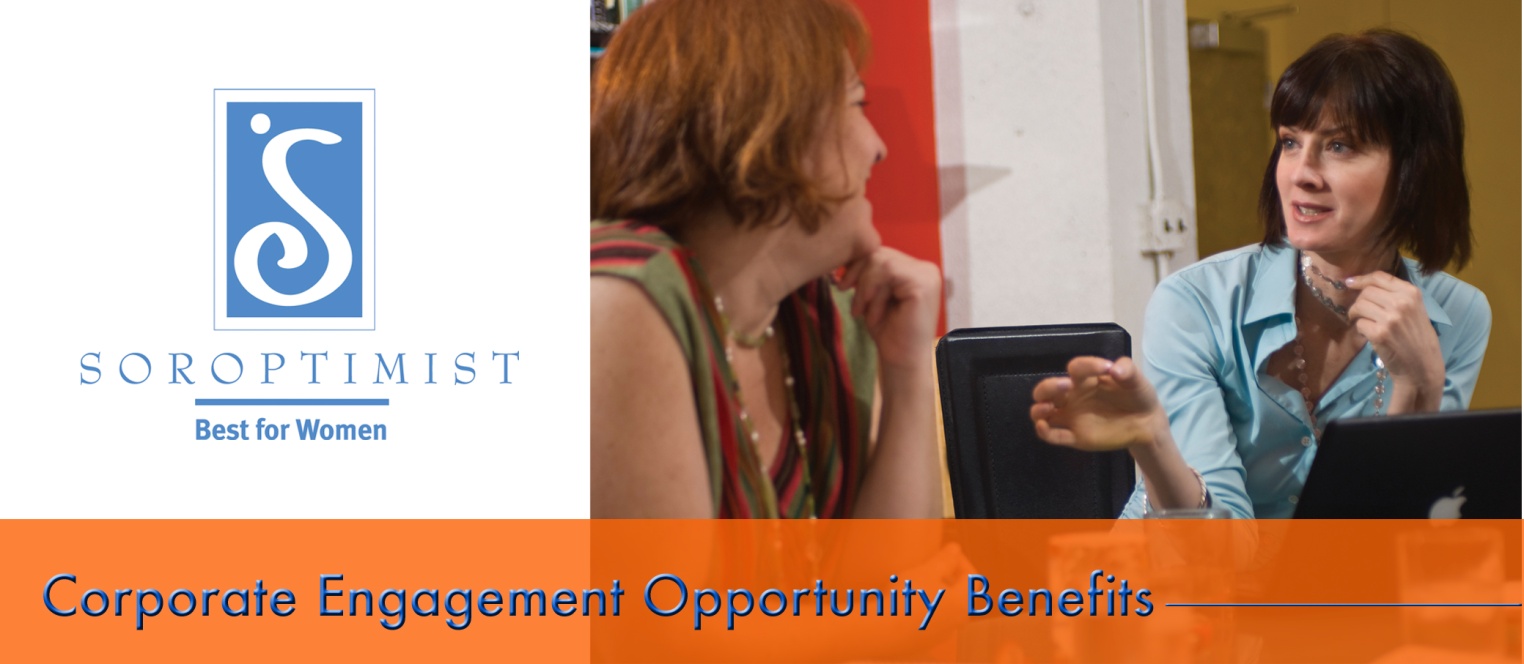 